Taller de Imagenología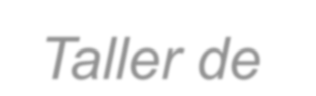 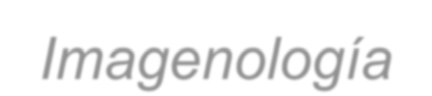 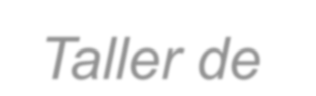 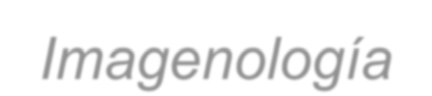 Sistema Respiratorio IDr. Ricardo Ulises Ramos Hernández.Especialista de 1 er grado en Medicina general integral.Especialista de 1 er grado en Imagenología.Master  en procederes diagnósticos en  atención primaria de saludAnatomía Radiológica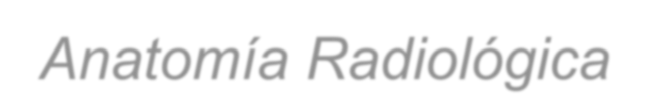 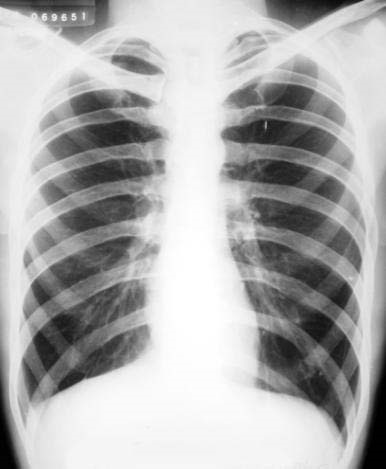 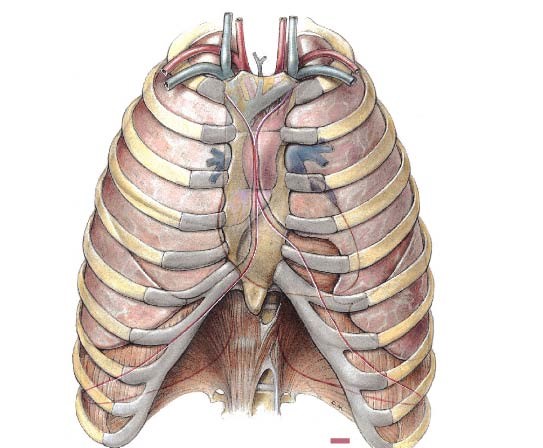 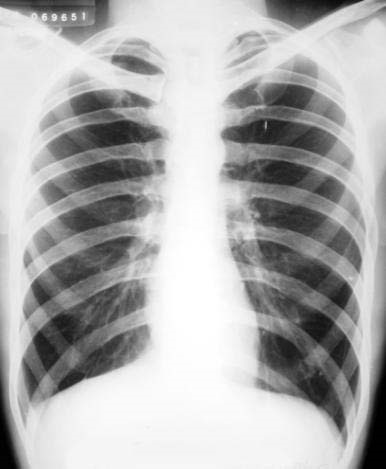 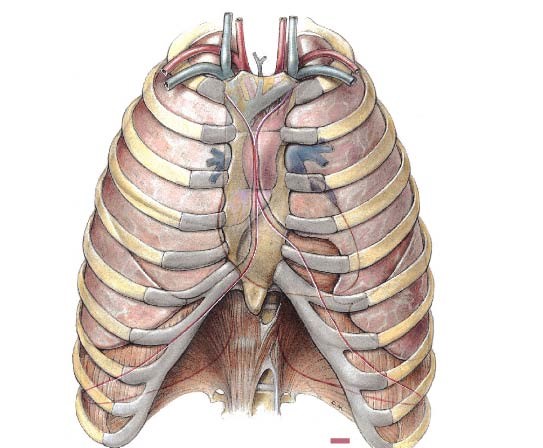 Técnicas de estudio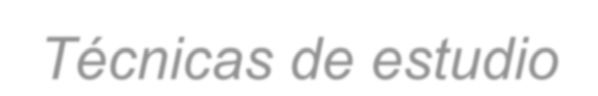 Radiografía convencional y Digital.Broncografía.TAC convencional ,Helicoidal, Alta resolución(TCAR) RMN del tórax.US de Tórax.Tórax normal PA.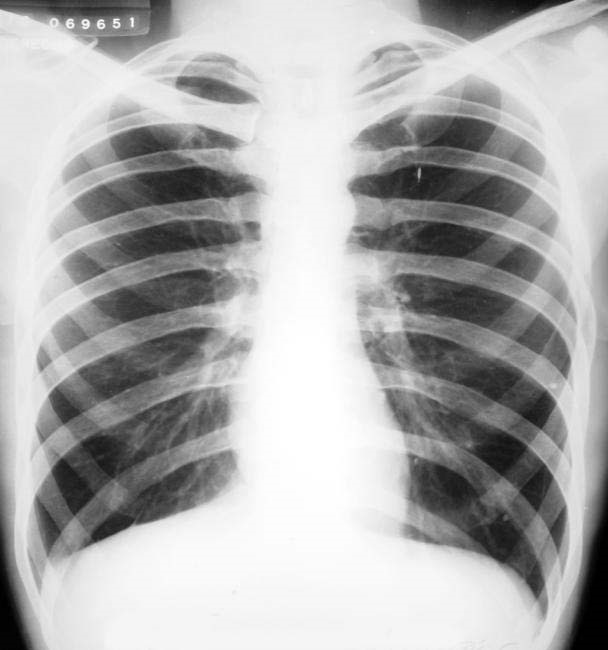 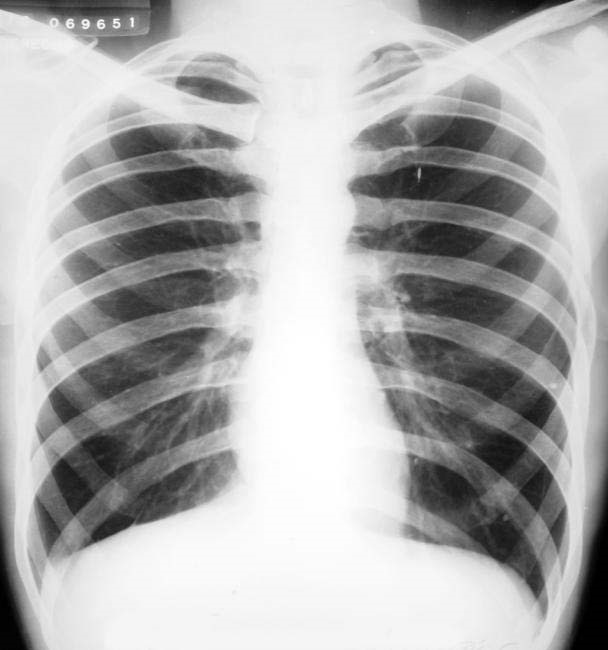 Lateral de tórax.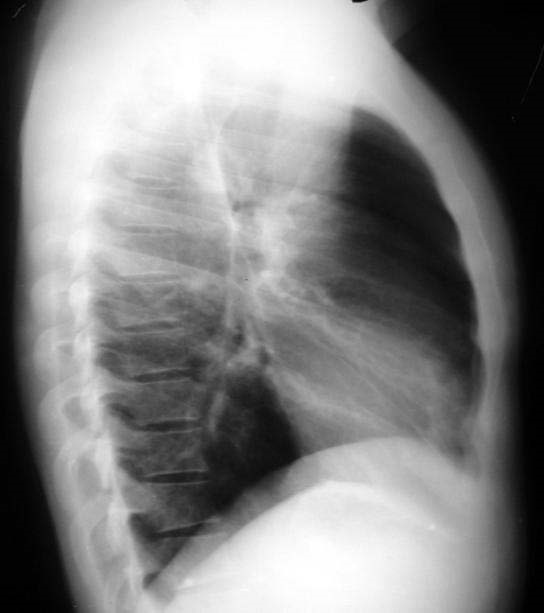 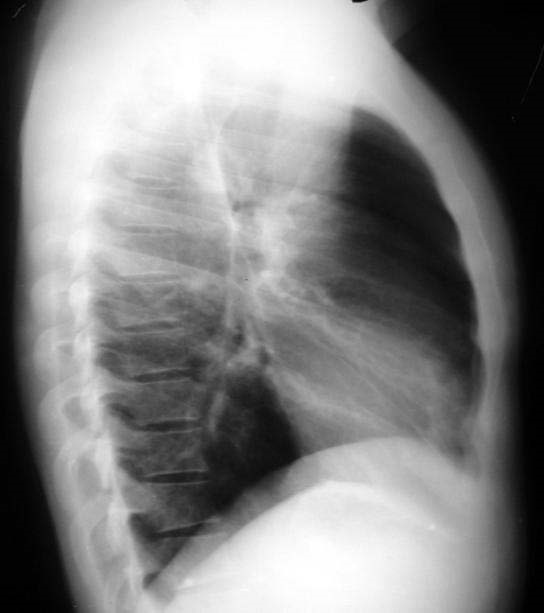 Artefactos.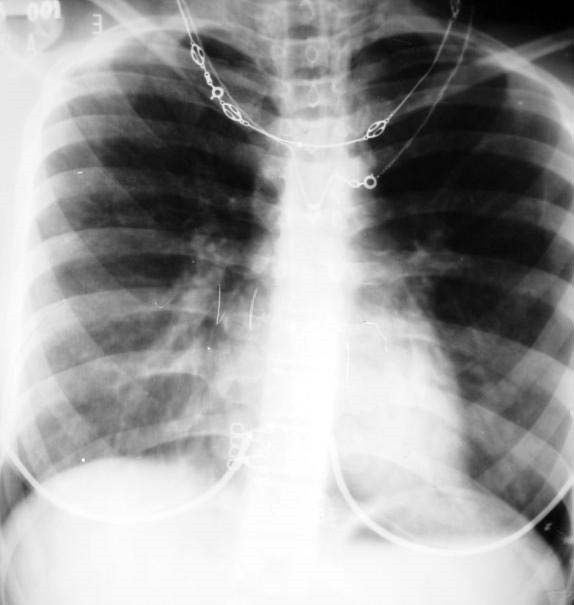 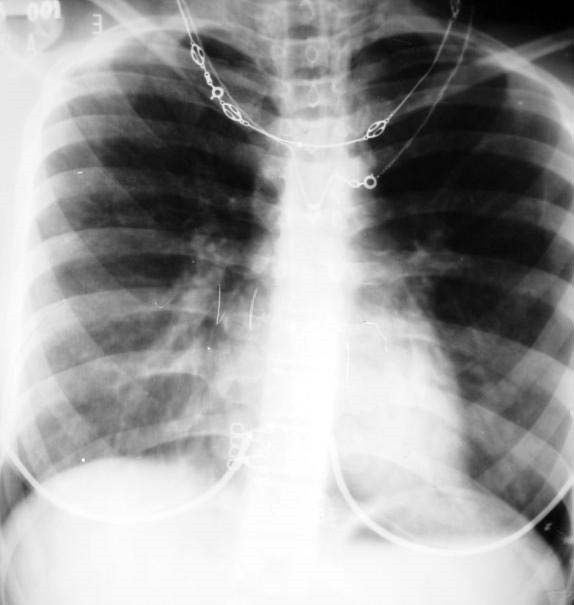 El error de una mala posición.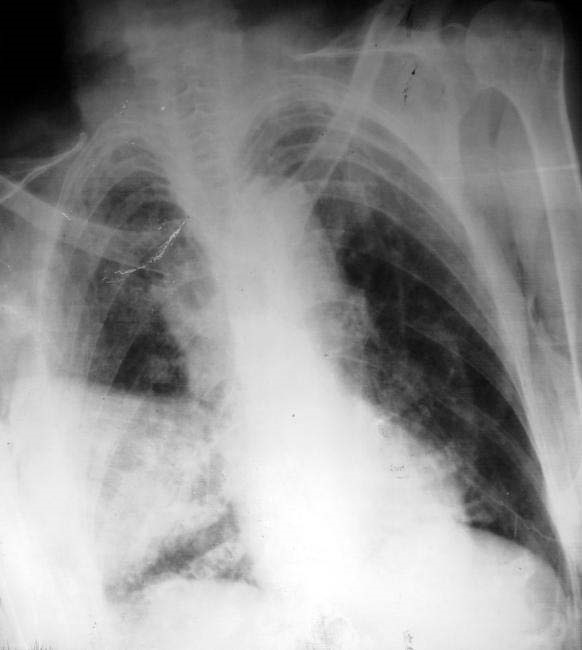 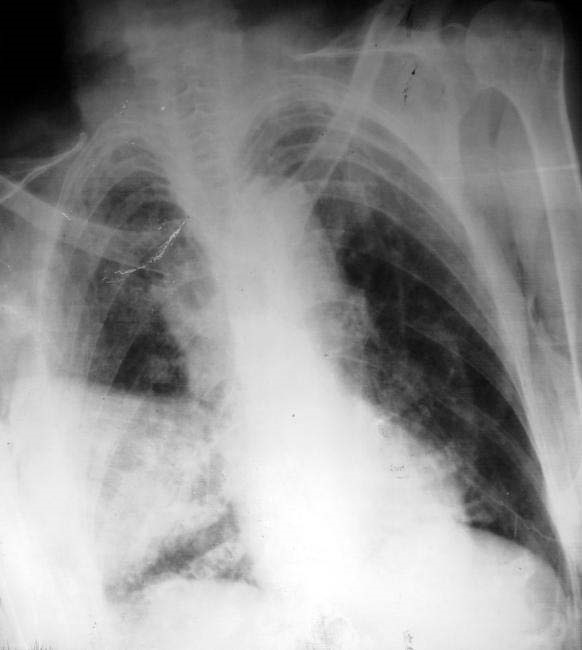 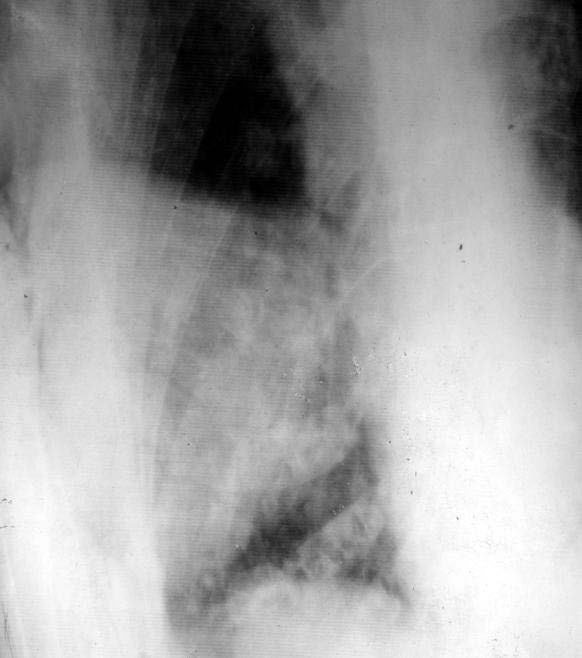 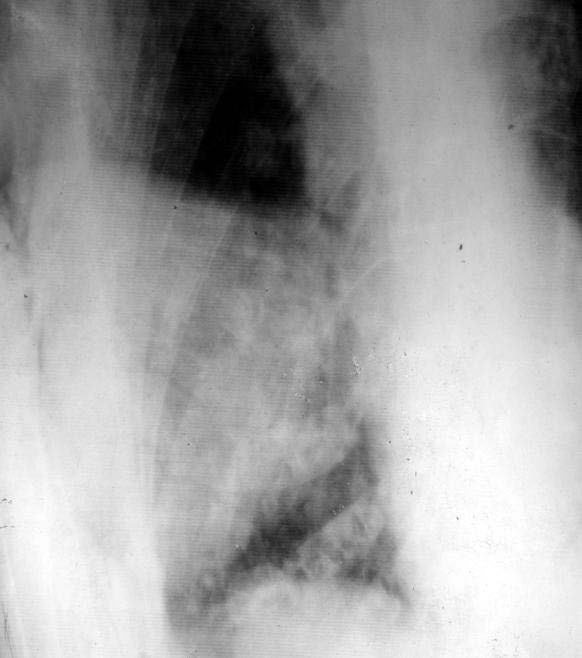 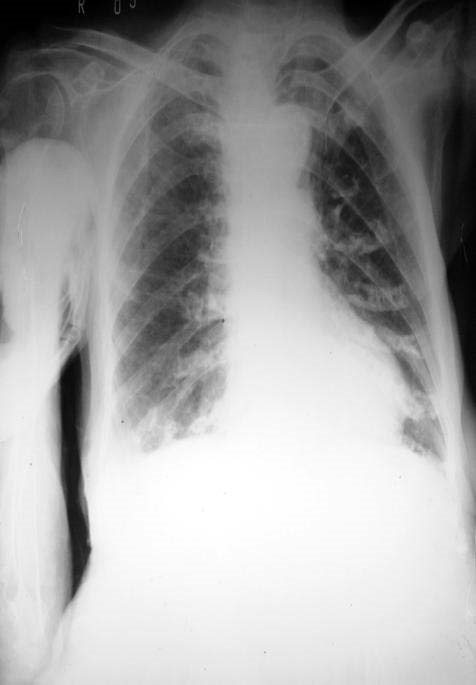 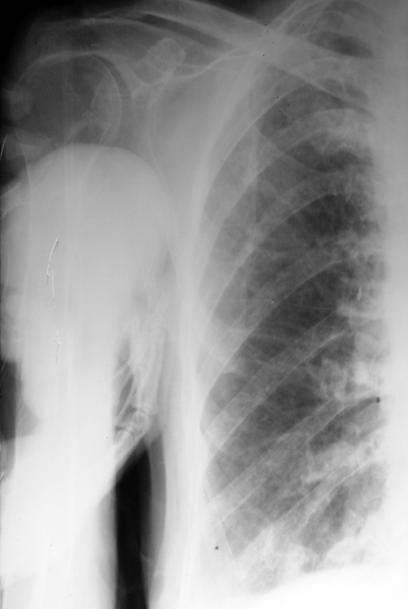 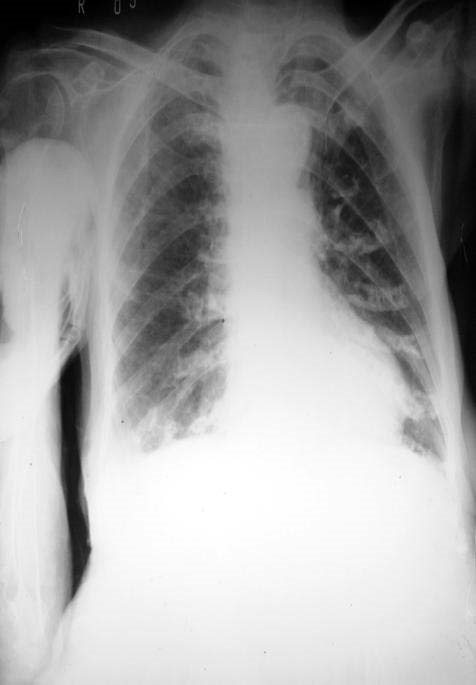 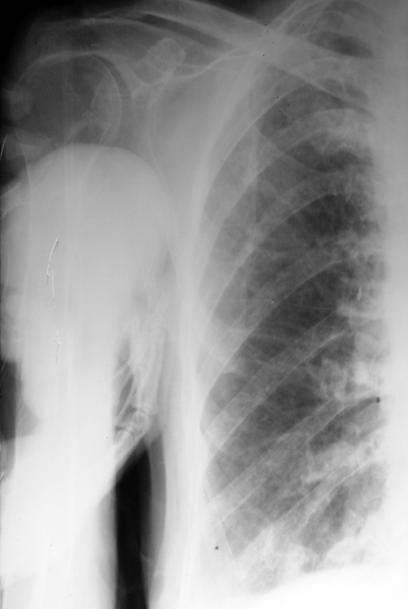 